Roofing tile DP 125 TBPacking unit: 1 pieceRange: B
Article number: 0092.0378Manufacturer: MAICO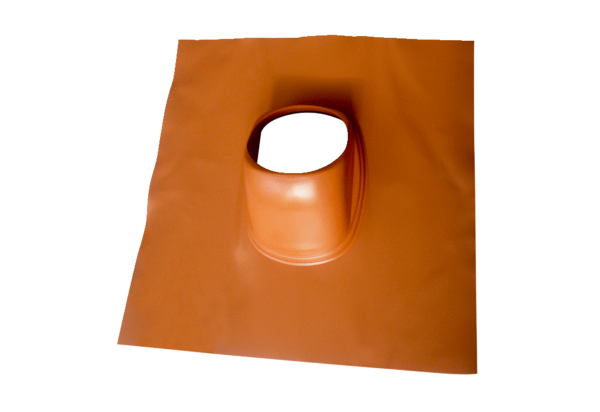 